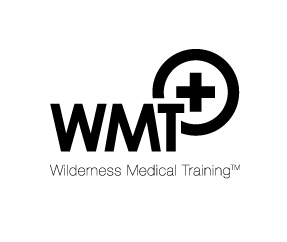 Expedition Medic programme 14 – 15 July 2018, Windermere (3/7/18)Teaching team: DG - Duncan Gray, CV - Charlotte Verney, BR – Barry Roberts, WH – Wild HumanTimingsInstructors Saturday9.00 - 9.15Welcome & staff introductionsBR9.15 – 10.00Bench marking exercise ALL10.00 - 10.45Expedition medical planningCV10.45 - 11.15Pain management in the wilderness – discuss over coffee/teaCV11.15 – 12.15Environmental injury – heat, cold, freezingDG12.15 - 1.00Lunch1.00 - 3.00GPS & SOS trackers / Jungle living OR WH master classBR / WH3.00Break3.30 – 4.15Tropical problemsCV4.15 – 5.00Altitude illness & PACCV/DGEvening seminar to be confirmed Sunday (strike personal tents & pack up before classes start)8.45 – 9.30Medical kit discussion DG9.30 – 12.003 session rota - wilderness orthopaedics / trauma / rope work12.00 – 12.45Lunch12.45 – 2.00Rota continuedALL2.00 - 2.45Life as an expedition medic – insight talkCV2.45Break3.00 - 3.15So you wanna be an expedition medic?ALL3.15- 4.00Final questions, evaluation, certificates, close, depart camp 4pmALL